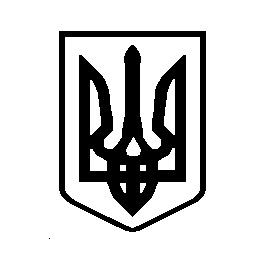 УКРАЇНАВИШГОРОДСЬКА МІСЬКА РАДАРОЗПОРЯДЖЕННЯ № 20від 14 лютого 2019 року								        м. ВишгородПро заходи, присвяченіДню вшанування учасниківбойових дій на території інших держав  Відповідно до Указу Президента України від 11.02.2004 р. № 180/2004 «Про День вшанування учасників бойових дій на території інших держав», керуючись п/п. 3 п. б ст. 38  Закону України «Про місцеве самоврядування в Україні»:1.  Прийняти участь у заходах присвячених Дню вшанування учасників бойових дій на території інших держав 16 лютого 2018 року об 1100 год. біля меморіального пам’ятного знаку воїнам-афганцям по вул. Грушевського, 1.        	2.  Начальнику фінансово-бухгалтерського відділу Мирієвському І.В., здійснити оплату заходів (квіткової продукції) відповідно до чинного законодавства.3. Доручити директору Комунального підприємства «Редакція газети «Вишгород»  Ткачу В.О. здійснити  висвітлення тематичних статей.	4. Директору КП «Благоустрій-Вишгород» Вишгородської міської ради Пільгуну В.С. привести в належний санітарний стан місце проведення урочистих заходів та організувати прибирання території після завершення.         	5. Повідомити начальника Вишгородського відділу поліції Головного управління НП в Київській області Дудника О.А. про проведення заходів присвячених Дню вшанування учасників бойових дій на території інших держав, 16 лютого 2019 року об 1100 біля меморіального пам’ятного знаку воїнам-афганцям по вул. Грушевського, 1 для забезпечення правопорядку. 6. Контроль за виконання розпорядження покласти на заступника міського голови Іванова Т.С.Міський голова								       О. МомотВик.: Однорог Ю.С.22-037